В соответствии с Федеральным законом от 21.12.1994 № 68-ФЗ «О защите населения и территорий от чрезвычайных ситуаций природного и техногенного характера», постановлением Правительства Российской Федерации от 30.12.2003 № 794 «О единой государственной системе предупреждения и ликвидации чрезвычайных ситуаций», постановлением Правительства Самарской  области от 14.04.2004 № 13 «Об утверждении Положения о территориальной подсистеме Самарской  области предупреждения и ликвидации чрезвычайных ситуаций»,  Уставом муниципального образования сельского поселения Канаш  муниципального района Шенталинский Самарской  области, ПОСТАНОВЛЯЮ:1. Утвердить:1.1.Положение о муниципальном звене территориальной подсистемы единой государственной системы предупреждения и ликвидации чрезвычайных ситуаций муниципального образования  сельское поселение Канаш  муниципального района Шенталинский  Самарской  области (Приложение 1).1.2. Структуру муниципального звена территориальной подсистемы единой государственной системы предупреждения и ликвидации чрезвычайных ситуаций муниципального образования  сельское поселение Канаш  муниципального района Шенталинский  Самарской  области (Приложение 2).      1.3.Рекомендовать руководителям предприятий, организаций, объектов жизнеобеспечения, производственного и социального назначения независимо от их организационно-правовых форм по согласованию с председателем комиссии по чрезвычайным ситуациям муниципального образования   сельское поселение Канаш разработать и утвердить положения, структуру, состав сил и средств объектовых звеньев муниципального звена территориальной подсистемы единой государственной системы предупреждения и ликвидации чрезвычайных ситуаций муниципального образования  сельское поселение Канаш.         2.Признать утратившим силу  постановление  сельского поселения Канаш муниципального района   Шенталинский   Самарской   области   от   _._.20__ г.  № _.3.Настоящее постановление подлежит официальному опубликованию (обнародованию) в средствах массовой информации.4.Постановление вступает в силу со дня его официального опубликования (обнародования).5.Контроль за исполнением настоящего постановления оставляю за собой.  Глава сельского поселения  Канаш                                                                                   Н.В. ЗайнутдиноваПриложение 1к постановлению администрацииМО  сельское поселение Канашот 11.02.2020 г. № 5-пПОЛОЖЕНИЕо муниципальном звене территориальной подсистемы единой государственной системы предупреждения и ликвидации чрезвычайных ситуаций муниципального образования  сельское поселение Канаш  муниципального района Шенталинский Самарской области1. Настоящее Положение определяет порядок организации и функционирования муниципального звена территориальной подсистемы единой государственной системы предупреждения и ликвидации чрезвычайных ситуаций муниципального образования  сельское поселение Канаш  муниципального района Шенталинский Самарской  области (далее – сельское звено ТП РСЧС).2. Сельское звено ТП РСЧС входит в состав Шенталинского районного звена Самарской  областной подсистемы единой государственной системы предупреждения и ликвидации чрезвычайных ситуаций (далее – Шенталинское районное звено РСЧС).3. Сельское звено ТП РСЧС объединяет органы управления, силы и средства муниципального образования  сельское поселение  Канаш (далее -   сельское поселение Канаш), организаций, предприятий и учреждений  сельского поселения  Канаш (далее - организации), в полномочия которых входит решение вопросов в области защиты населения и территорий от чрезвычайных ситуаций, и осуществляет свою деятельность в целях выполнения задач, предусмотренных Федеральными законами от 06 октября 2003 года № 131-ФЗ «Об общих принципах местного самоуправления» (с изменениями) и от 21.12.1994 №68-ФЗ «О защите населения и территорий от чрезвычайных ситуаций природного и техногенного характера» (с изменениями и дополнениями), Законом Самарской  области от  09.12.2005 года №219-ГД «О защите населения и территорий Самарской  области от чрезвычайных ситуаций природного и техногенного характера». 4. Сельское звено ТП РСЧС создается для предупреждения и ликвидации чрезвычайных ситуаций в пределах границ  сельского поселения Канаш, в его состав входят объектовые звенья, находящиеся на территории  сельского поселения Канаш. Организация, состав сил и средств объектовых звеньев, а также порядок их деятельности определяются соответствующими положениями, решениями о них, которые утверждаются руководителями организаций (объектов).5. Сельское звено ТП РСЧС включает два уровня:- муниципальный уровень - в пределах территории  сельского поселения Канаш;- объектовый уровень - в пределах площади земельного участка (застройки) организации (объекта) и прилегающей к ней территории.6. На каждом уровне сельского звена ТП РСЧС создаются координационные органы, постоянно действующие органы управления, органы повседневного управления, силы и средства, резервы финансовых и материальных ресурсов, системы связи, оповещения и информационного обеспечения.7. Координационными органами сельского звена ТП РСЧС являются:- на муниципальном уровне (в пределах территории  сельского поселения Канаш) - комиссия по предупреждению и ликвидации чрезвычайных ситуаций и обеспечению пожарной безопасности  сельского поселения Канаш;- на объектовом уровне - комиссия по предупреждению и ликвидации чрезвычайных ситуаций и обеспечению пожарной безопасности организации.8. Образование, реорганизация и ликвидация комиссий по предупреждению и ликвидации чрезвычайных ситуаций и обеспечению пожарной безопасности, назначение руководителей и утверждение персонального состава, и определение компетенции комиссий осуществляются соответственно решением Главы  сельского поселения Канаш и руководителями организаций.Компетенция и полномочия комиссий по предупреждению и ликвидации чрезвычайных ситуаций и обеспечению пожарной безопасности определяются в соответствующих положениях о комиссиях или в решении об их образовании.Комиссии по предупреждению, ликвидации чрезвычайных ситуаций и обеспечению пожарной безопасности сельского поселения и организаций возглавляют соответственно глава поселения, руководители организаций или их заместители.9. Основными задачами комиссий по предупреждению, ликвидации чрезвычайных ситуаций и обеспечению пожарной безопасности в соответствии с полномочиями комиссий являются:а) разработка предложений по реализации единой государственной политики в сфере предупреждения и ликвидации чрезвычайных ситуаций и обеспечения пожарной безопасности;б) координация деятельности органов управления и сил сельского звена РСЧС;в) обеспечение согласованности действий территориальных органов федеральных органов исполнительной власти, осуществляющих полномочия на территории  муниципального района  Шенталинский, администраций сельских  муниципального района Шенталинский и   сельского поселения Канаш, а также организаций при решении вопросов в сфере предупреждения и ликвидации чрезвычайных ситуаций, обеспечения пожарной безопасности, восстановления и строительства жилых домов, объектов жилищно-коммунального хозяйства, социальной сферы, производственной и инженерной инфраструктуры, поврежденных и разрушенных в результате чрезвычайных ситуаций.д) рассмотрение вопросов об организации оповещения и информирования населения о чрезвычайных ситуациях.Иные задачи могут быть возложены на комиссии по предупреждению и ликвидации чрезвычайных ситуаций и обеспечению пожарной безопасности решениями Правительства Самарской  области, главы  сельского поселения Канаш и руководителями организаций, в соответствии с законодательством Российской Федерации, законодательством Самарской  области, нормативными и правовыми актами администрации  сельского поселения Канаш.10. Постоянно действующими органами управления сельского звена ТП РСЧС являются:- на муниципальном уровне – уполномоченный по вопросам гражданской обороны, защиты населения и территорий от чрезвычайных ситуаций и пожарной безопасности администрации сельского поселения.- на объектовом уровне - уполномоченные на решение задач в области защиты населения и территорий от чрезвычайных ситуаций и гражданской обороны организации.Постоянно действующие органы управления сельского звена ТП РСЧС создаются и осуществляют свою деятельность в порядке, установленном действующим законодательством Российской Федерации, законодательством Самарской области и правовыми актами администрации  сельского поселения Канаш.Компетенция и полномочия постоянно действующих органов управления сельского звена РСЧС определяются в соответствующих положениях о них или в уставах указанных органов.11. Органами повседневного управления сельского звена РСЧС являются:- уполномоченный по вопросам гражданской обороны, защиты населения и территорий от чрезвычайных ситуаций и пожарной безопасности администрации сельского поселения.- дежурно-диспетчерские службы организаций.Указанные органы создаются и осуществляют свою деятельность в соответствии с действующим законодательством Российской Федерации, законодательством самарской  области, правовыми актами администрации  сельского поселения и решениями руководителей организаций.12. Размещение органов управления сельского звена РСЧС в зависимости от обстановки осуществляется на стационарных или подвижных пунктах управления, оснащенных техническими средствами управления, средствами связи, оповещения и жизнеобеспечения, поддерживаемых в состоянии постоянной готовности.13. К силам и средствам сельского звена ТП РСЧС относятся подготовленные силы и средства организаций и общественных объединений, расположенных в границах  сельского поселения  Канаш, предназначенные и выделяемые (привлекаемые) для предупреждения и ликвидации чрезвычайных ситуаций.Организация, состав сил и средств сельского звена ТП РСЧС, а также порядок их деятельности определяется положением, утвержденным в установленном порядке администрацией  сельского поселения Канаш.14. В состав сил и средств сельского звена ТП РСЧС входят силы и средства, предназначенные для оперативного реагирования на чрезвычайные ситуации и проведения работ по их ликвидации (далее – силы постоянной готовности).Основу сил и средств постоянной готовности составляют аварийно-спасательные службы, нештатные аварийно-спасательные формирования гражданской обороны организаций, оснащенные техникой, оборудованием, снаряжением, инструментом, материалами с учетом обеспечения проведения аварийно-спасательных и других неотложных работ в зоне чрезвычайной ситуации в течение не менее трех суток.15. Координацию деятельности аварийно-спасательных служб и аварийно-спасательных формирований на территории  сельского поселения Канаш осуществляет глава  сельского поселения Канаш.16. Привлечение аварийно-спасательных служб и аварийно-спасательных формирований к ликвидации чрезвычайных ситуаций осуществляется:- в соответствии с планами действий по предупреждению и ликвидации чрезвычайных ситуаций на территории  сельского поселения Канаш и обслуживаемых объектах;- в соответствии с планами взаимодействия при ликвидации чрезвычайных ситуаций на других объектах и территориях;- по решению главы  (председателя КЧС и ОПБ)  сельского поселения Канаш, руководителей организаций, осуществляющих руководство деятельностью указанных формирований.Аварийно-спасательные формирования общественных объединений могут участвовать, в соответствии с законодательством Российской Федерации, в ликвидации чрезвычайных ситуаций и действуют под руководством главы   сельского поселения Канаш.17. Подготовка работников   сельского поселения Канаш и организаций, специально уполномоченных решать задачи по предупреждению и ликвидации чрезвычайных ситуаций и включенных в состав органов управления сельского звена ТП РСЧС, организуется в порядке, установленном Правительством Российской Федерации.Методическое руководство, координацию и контроль над  подготовкой населения  сельского поселения Канаш в сфере защиты от чрезвычайных ситуаций осуществляют органы управления (специалисты) по делам ГО и ЧС.18. Готовность нештатных аварийно-спасательных служб и нештатных аварийно-спасательных формирований к реагированию на чрезвычайные ситуации и проведению работ по их ликвидации определяется в ходе аттестации, а так же в ходе проверок, осуществляемых в пределах своих полномочий Министерством Российской федерации по делам гражданской обороны, чрезвычайным ситуациям и ликвидации последствий стихийных бедствий и его территориальными органами, органами государственного надзора и контроля, а также   сельского поселения Канаш и организациями, создающими указанные службы и формирования.19. В целях ликвидации чрезвычайных ситуаций создаются и используются:- резервный фонд  сельского поселения Канаш по ликвидации чрезвычайных ситуаций;- резерв материальных ресурсов  сельского поселения Канаш;- резервы финансовых и материальных ресурсов организаций и общественных объединений  сельского поселения  Канаш.Порядок создания, хранения, использования и восполнения резервов, финансовых и материальных ресурсов определяются законодательством Самарской области и правовыми актами администрации  сельского поселения  Канаш, на объектовом уровне - решением руководителей организаций.Номенклатура и объем резервов материальных ресурсов для ликвидации чрезвычайных ситуаций сельского звена ТП РСЧС, а также контроль за их созданием, хранением, использованием и восполнением устанавливаются создающим их органом.20. Управление сельским звеном ТП РСЧС осуществляется с использованием систем связи и оповещения, представляющих собой организационно-техническое объединение сил, средств связи и оповещения, сетей вещания, каналов сети связи общего пользования и ведомственных сетей связи, обеспечивающих доведение информации и сигналов оповещения до руководящего состава администрации  сельского поселения Канаш, организаций, сил территориального звена и населения.21. Информационное обеспечение сельского звена ТП РСЧС осуществляется с использованием технических систем, средств связи и оповещения, автоматизации и информационных ресурсов, обеспечивающих обмен данными, подготовку, сбор, хранение, обработку, анализ и передачу информации.Для приема сообщений о чрезвычайных ситуациях, в том числе вызванных пожарами, используются единый номер вызова экстренных оперативных служб «112».Сбор и обмен информацией в области защиты населения и территорий от чрезвычайных ситуаций и обеспечения пожарной безопасности осуществляется администрацией  сельского поселения Канаш и организациями в порядке установленном постановлением администрации  сельского поселения Канаш.Предоставление информации в дежурно-диспетчерскую службу Правительства Самарской  области и Главное управление МЧС России по Самарской  области осуществлять в сроки и по формам установленных Министерством Российской Федерации по делам гражданской обороны, чрезвычайным ситуациям и ликвидации последствий стихийных бедствий и Правительством Самарской  области.  22. Проведение мероприятий по предупреждению и ликвидации чрезвычайных ситуаций на территории сельского поселения Канаш осуществляется на основе плана действий по предупреждению и ликвидации чрезвычайных ситуаций  сельского поселения Канаш.23. При отсутствии угрозы возникновения чрезвычайных ситуаций на объектах, территории  сельского поселения Канаш органы управления и силы сельского звена ТП РСЧС функционируют в режиме повседневной деятельности.Решениями Главы сельского поселения Канаш, руководителей организаций, на территориях которых могут возникнуть или возникли чрезвычайные ситуации, для соответствующих органов управления и сил сельского звена ТП РСЧС может устанавливаться один из следующих режимов функционирования:- режим повышенной готовности - при угрозе возникновения чрезвычайных ситуаций;- режим чрезвычайной ситуации - при возникновении и ликвидации чрезвычайных ситуаций.24. При введении режима повышенной готовности или режима чрезвычайной ситуации в зависимости от факторов, влияющих на безопасность жизнедеятельности населения и требующих принятия дополнительных мер по защите населения и территорий от чрезвычайных ситуаций, устанавливается один из следующих уровней реагирования на чрезвычайную ситуацию (далее - уровень реагирования):- объектовый уровень реагирования - решением руководителя организации при ликвидации чрезвычайной ситуации, если зона чрезвычайной ситуации находится в пределах территории данной организации;- муниципальный уровень реагирования - решением главы  сельского поселения Канаш при ликвидации чрезвычайной ситуации силами и средствами организаций и органов местного самоуправления  сельского поселения Канаш, оказавшимися в зоне чрезвычайной ситуации, если зона чрезвычайной ситуации находится в пределах территории сельского поселения  Канаш;- межмуниципальный уровень реагирования - решением Главы   муниципального района  Шенталинский  Самарской области при ликвидации чрезвычайной ситуации силами и средствами организаций, органов местного самоуправления  сельского поселения  Канаш и органов управления муниципального района  Шенталинский  Самарской  области, оказавшихся в зоне чрезвычайной ситуации, которая затрагивает территории двух и более сельских поселений либо территорию  сельского поселения Канаш, если зона чрезвычайной ситуации находится в пределах территории муниципального района Шенталинский Самарской области.- региональный уровень реагирования - решением Губернатора Самарской  области при ликвидации чрезвычайной ситуации силами и средствами организаций, органов местного самоуправления  сельского поселения  Канаш  органов исполнительной власти  Самарской  области, оказавшихся в зоне чрезвычайной ситуации, которая затрагивает территории двух и более сельских поселений либо территории  сельского поселения  Канаш, если зона чрезвычайной ситуации находится в пределах территории Самарской  области.25. Решениями Главы  сельского поселения Канаш и руководителей организаций о введении для соответствующих органов управления и сил сельского звена ТП РСЧС режима повышенной готовности или режима чрезвычайной ситуации определяются:- обстоятельства, послужившие основанием для введения режима повышенной готовности или режима чрезвычайной ситуации;- границы территории, на которой может возникнуть чрезвычайная ситуация, или границы зоны чрезвычайной ситуации;- силы и средства, привлекаемые к проведению мероприятий по предупреждению и ликвидации чрезвычайной ситуации;- перечень мер по обеспечению защиты населения от чрезвычайной ситуации или организации работ по ее ликвидации;-должностные лица, ответственные за осуществление мероприятий по предупреждению чрезвычайной ситуации, или руководитель работ по ликвидации чрезвычайной ситуации.Глава  сельского поселения  Канаш и руководители организаций должны информировать население через средства массовой информации и по иным каналам связи о введении на конкретной территории соответствующих режимов функционирования органов управления и сил сельского звена ТП РСЧС, а также о мерах по обеспечению безопасности населения.26.При устранении обстоятельств, послуживших основанием для введения на соответствующих территориях режима повышенной готовности или режима чрезвычайной ситуации, глава  сельского поселения Канаш, руководители организаций отменяют установленные режимы функционирования органов управления и сил Канашского сельского звена РСЧС.27. При угрозе возникновения или возникновении региональных и федеральных чрезвычайных ситуаций режимы функционирования органов управления и сил сельского звена ТП РСЧС могут устанавливаться решениями Правительственной комиссии Самарской  области по предупреждению и ликвидации чрезвычайных ситуаций и обеспечению пожарной безопасности.28. При введении режима повышенной готовности или чрезвычайной ситуации, а также при установлении уровня реагирования для соответствующих органов управления и сил сельского звена ТП РСЧС Глава сельского поселения может определять руководителя работ по ликвидации чрезвычайной ситуации, который несет ответственность за проведение этих работ, и принимать дополнительные меры по защите населения и территорий от чрезвычайных ситуаций:- ограничивает доступ людей и транспортных средств на территорию, на которой существует угроза возникновения чрезвычайной ситуации, а также в зону чрезвычайной ситуации;- определяет порядок разбронирования резервов материальных ресурсов, находящихся в зоне чрезвычайной ситуации, за исключением государственного и регионального материального резерва;-определяет порядок использования транспортных средств, средства связи и оповещения, а также иного имущества органов местного самоуправления  сельского поселения  Канаш и организаций;- приостанавливает деятельность организаций, оказавшихся в зоне чрезвычайной ситуации, если существует угроза безопасности жизнедеятельности работников данной организации и иных граждан, находящихся на ее территории;-осуществляет меры, обусловленные развитием чрезвычайной ситуации, не ограничивающие прав и свобод человека и гражданина, направленные на защиту населения и территорий от чрезвычайной ситуации, создание необходимых условий для предупреждения и ликвидации чрезвычайной ситуации и минимизации ее негативного воздействия, в том числе:- проводит эвакуационные мероприятия,-привлекает к проведению работ по ликвидации чрезвычайной ситуации нештатные и общественные аварийно-спасательные формирования при наличии у них документов, подтверждающих их аттестацию на проведение аварийно-спасательных работ,-привлекает на добровольной основе население к ликвидации возникшей чрезвычайной ситуации.Руководитель работ по ликвидации чрезвычайных ситуаций незамедлительно информирует о принятых им в случае крайней необходимости решениях Главу  сельского поселения Канаш и руководителей организаций, на территории которых произошла чрезвычайная ситуация.29. Основными мероприятиями, проводимыми органами управления и силами сельского звена ТП РСЧС являются:а). В режиме повседневной деятельности:- изучение состояния окружающей среды и прогнозирование чрезвычайных ситуаций;- сбор, обработка и обмен в установленном порядке информацией в области защиты населения и территорий от чрезвычайных ситуаций и обеспечения пожарной безопасности;- разработка и реализация целевых и научно-технических программ и мер по предупреждению чрезвычайных ситуаций и обеспечению пожарной безопасности;- планирование действий органов управления и сил Канашского сельского звена РСЧС, организация подготовки и обеспечения их деятельности;- подготовка населения к действиям в чрезвычайных ситуациях;- пропаганда знаний в области защиты населения и территорий от чрезвычайных ситуаций и обеспечения пожарной безопасности;- руководство созданием, размещением, хранением и восполнением резервов материальных ресурсов для ликвидации чрезвычайных ситуаций;- проведение в пределах своих полномочий контроля по решению вопросов в области защиты населения и территорий от чрезвычайных ситуаций и обеспечения пожарной безопасности;- проведение мероприятий по подготовке к эвакуации населения, материальных и культурных ценностей в безопасные районы, их размещение и возвращение соответственно в места постоянного проживания либо хранения, организация первоочередного жизнеобеспечения населения в чрезвычайных ситуациях;-ведение статистической отчетности о чрезвычайных ситуациях, участие в расследовании причин аварий и катастроф, а также выработка мер по устранению причин их возникновения.б). В режиме повышенной готовности:- усиление контроля за состоянием окружающей среды, прогнозирование возникновения чрезвычайных ситуаций и их последствий;- введение при необходимости круглосуточного дежурства руководителей и должностных лиц органов управления и сил сельского звена ТП РСЧС на стационарных пунктах управления;- непрерывный сбор, обработка и передача органам управления и силам сельского звена ТП РСЧС данных о прогнозируемых чрезвычайных ситуациях, информирование населения о приемах и способах защиты от них;- принятие оперативных мер по предупреждению возникновения и развития чрезвычайных ситуаций, снижению размеров ущерба и потерь в случае их возникновения, а также повышению устойчивости и безопасности функционирования организаций в чрезвычайных ситуациях;- уточнение планов действий по предупреждению и ликвидации чрезвычайных ситуаций и иных документов;- приведение при необходимости сил и средств сельского звена ТП РСЧС в готовность к реагированию на чрезвычайную ситуацию, формирование оперативных групп и организация выдвижения их в предполагаемые районы действий;- восполнение при необходимости резервов материальных ресурсов, создаваемых для ликвидации чрезвычайных ситуаций;- проведение при необходимости эвакуационных мероприятий.в). В режиме чрезвычайной ситуации:- непрерывный контроль за состоянием окружающей среды, прогнозирование развития возникших чрезвычайных ситуаций и их последствий;- оповещение работников администрации  сельского поселения  Канаш, председателя комиссии по предупреждению и ликвидации чрезвычайных ситуаций и обеспечению пожарной безопасности, органов управления и сил сельского звена ТП РСЧС, руководителей организаций, а также населения  сельского поселения Канаш о возникающих чрезвычайных ситуациях;- проведение мероприятий по защите населения и территорий от чрезвычайных ситуаций;- организация работ по ликвидации чрезвычайных ситуаций и всестороннему обеспечению действий сил и средств сельского звена ТП РСЧС, поддержанию общественного порядка в ходе их проведения, а также привлечению при необходимости в установленном порядке общественных организаций и населения к ликвидации возникших чрезвычайных ситуаций;- непрерывный сбор, анализ и обмен информацией об обстановке в зоне чрезвычайной ситуации и в ходе проведения работ по ее ликвидации;- организация и поддержание непрерывного взаимодействия органов местного самоуправления сельского поселения Канаш и организаций. Поддержание непрерывного взаимодействия с органами исполнительной власти Ленинградской области и территориальными органами управления федеральных органов исполнительной власти;- проведение мероприятий по жизнеобеспечению населения в чрезвычайных ситуациях.30. При введении режима чрезвычайного положения по обстоятельствам, предусмотренным в пункте "а" статьи 3 Федерального конституционного закона «О чрезвычайном положении», для органов управления сельского звена ТП РСЧС устанавливается режим повышенной готовности, а при введении режима чрезвычайного положения по обстоятельствам, предусмотренным в пункте "б" указанной статьи, - режим чрезвычайной ситуации.В режиме чрезвычайного положения органы управления и силы сельского звена ТП РСЧС функционируют с учетом особого правового режима деятельности органов государственной власти, органов местного самоуправления и организаций.30.1. При введении режима повышенной готовности или чрезвычайной ситуации в зависимости от факторов, влияющих на безопасность жизнедеятельности населения и требующих принятия дополнительных мер по защите населения и территорий от чрезвычайной ситуации, в соответствии с Федеральном законом «О защите населения и территорий от чрезвычайных ситуаций природного и техногенного характера» устанавливается один из следующих уровней реагирования на чрезвычайную ситуацию (далее - уровень реагирования):объектовый уровень реагирования;местный уровень реагирования;региональный (межмуниципальный) уровень реагирования;федеральный уровень реагирования;особый уровень реагирования.30.2. При введении режима повышенной готовности или чрезвычайной ситуации, а также при установлении уровня реагирования для органов управления и сил сельского звена ТП РСЧС глава сельского поселения Канаш  или председатель КЧС и ОПБ  сельского поселения Канаш могут определять руководителя работ по ликвидации чрезвычайной ситуации и принимать дополнительные меры по защите населения и территорий от чрезвычайных ситуаций в соответствии с Федеральном законом «О защите населения и территорий от чрезвычайных ситуаций природного и техногенного характера».Руководитель работ по ликвидации чрезвычайной ситуации готовит для главы поселения (председателя КЧС и ОПБ) сельского поселения Канаш предложения по принятию дополнительных мер.Дополнительные меры по защите населения и территорий от чрезвычайных ситуаций:а) ограничивать доступ людей и транспортных средств на территорию, на которой существует угроза возникновения чрезвычайной ситуации, а также в зону чрезвычайной ситуации;б) определять порядок разбронирования резервов материальных ресурсов, находящихся в зоне чрезвычайной ситуации, за исключением государственного материального резерва;в) определять порядок использования транспортных средств, средства связи и оповещения, а также иного имущества органов государственной власти, органов местного самоуправления и организаций;г) приостанавливать деятельность организации, оказавшейся в зоне чрезвычайной ситуации, если существует угроза безопасности жизнедеятельности работников данной организации и иных граждан, находящихся на ее территории;д) осуществлять меры, обусловленные развитием чрезвычайной ситуации, не ограничивающие прав и свобод человека и гражданина и направленные на защиту населения и территорий от чрезвычайной ситуации, создание необходимых условий для предупреждения и ликвидации чрезвычайной ситуации и минимизации ее негативного воздействия.30.3. При отмене режима повышенной готовности или чрезвычайной ситуации, а также при устранении обстоятельств, послуживших основанием для установления уровня реагирования главой  (председателем КЧС и ОПБ)  сельского поселения Канаш, отменяются установленные уровни реагирования.31. Ликвидация чрезвычайных ситуаций:локального характера - осуществляется силами и средствами организации;муниципального характера - осуществляется силами и средствами органов местного самоуправления;межмуниципального и регионального характера - осуществляется силами и средствами органов местного самоуправления, органов исполнительной власти Самарской области, оказавшихся в зоне чрезвычайной ситуации;межрегионального и федерального характера - осуществляется силами и средствами органов исполнительной власти субъектов Российской Федерации, оказавшихся в зоне чрезвычайной ситуации.При недостаточности указанных сил и средств, привлекаются в установленном порядке силы и средства федеральных органов исполнительной власти.32. Руководство силами и средствами, привлеченными к ликвидации чрезвычайных ситуаций, организацию их взаимодействия осуществляют руководители работ по ликвидации чрезвычайных ситуаций.Руководители аварийно-спасательных служб и аварийно-спасательных формирований, прибывшие в зоны чрезвычайных ситуаций первыми, принимают полномочия руководителей работ по ликвидации чрезвычайных ситуаций и исполняют их до прибытия руководителей работ по ликвидации чрезвычайных ситуаций, определенных законодательством Российской Федерации, законодательством Самарской области, нормативно-правовыми актами  сельского поселения Канаш, планами действий по предупреждению и ликвидации чрезвычайных ситуаций или назначенных органами государственной власти, Главой  сельского поселения Канаш, руководителями организаций, к полномочиям которых отнесена ликвидация чрезвычайных ситуаций.Руководители работ по ликвидации чрезвычайных ситуаций по согласованию с Главой  сельского поселения Канаш и руководителями организаций, на территориях которых возникла чрезвычайная ситуация, устанавливают границы зоны чрезвычайной ситуации, порядок и особенности действий по ее локализации, а также принимают решения по проведению аварийно-спасательных и других неотложных работ.Решения руководителей работ по ликвидации чрезвычайных ситуаций являются обязательными для всех граждан и организаций, находящихся в зоне чрезвычайной ситуации, если иное не предусмотрено законодательством Российской Федерации.33. Руководители работ по ликвидации чрезвычайных ситуаций: незамедлительно информируют Главу  сельского поселения Канаш и руководителей организации о принятых ими решениях.34. Финансирование сельского звена ТП РСЧС осуществляется за счет средств бюджетов  сельского поселения Канаш,  и организаций.Финансирование целевых программ по защите населения и территорий от чрезвычайных ситуаций и обеспечению устойчивого функционирования организаций осуществляется в соответствии с законодательством Российской Федерации и законодательством Самарской области.Финансирование мероприятий по ликвидации чрезвычайных ситуаций осуществляется за счет средств организаций, находящихся в зоне чрезвычайной ситуации, а также соответствующих бюджетов, страховых фондов и других источников.Организации всех форм собственности участвуют в ликвидации чрезвычайных ситуаций за счет собственных средств.При недостаточности средств администрация  сельского поселения Канаш обращается о выделении средств из резервного фонда Правительства Самарской  области на предупреждение и ликвидацию чрезвычайных ситуаций и последствий стихийных бедствий в установленном порядке.35. Выдача материальных ценностей из резервов финансовых и материальных ресурсов  сельского поселения Канаш, поселений и организаций, предназначенных для обеспечения неотложных работ при ликвидации последствий чрезвычайных ситуаций, осуществляется в соответствии с нормативными и правовыми актами  сельского поселения Канаш.36. Порядок организации и осуществления работ по профилактике пожаров и непосредственному их тушению, а также проведения аварийно-спасательных и других работ, возложенных на пожарную охрану, определяется законодательными и иными нормативными правовыми актами в сфере пожарной безопасности, в том числе техническими регламентами.Тушение пожаров в лесах осуществляется в соответствии с законодательством Российской Федерации.Приложение 2к постановлению администрацииМО  сельское поселение Канаш от 11.02.2020 г. № 5-пСтруктура муниципального  звена территориальной подсистемы единой государственной системы предупреждения и ликвидации чрезвычайных ситуаций муниципального образования сельское поселение Канаш  муниципального района  Шенталинский Самарской  областиПриложение 3к постановлению администрацииМО  сельское поселение Канаш от 11.02.2020 г. № 5-пСтруктура муниципального звена территориальной подсистемы единой государственной системы предупреждения и ликвидации чрезвычайных ситуаций муниципального образования сельское поселение Канаш  муниципального района  Шенталинский Самарской  области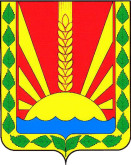 Администрациясельского поселения              Канашмуниципального районаШенталинскийСамарской областиПОСТАНОВЛЕНИЕОт 11 февраля 2020 г. № 5-п ________________________п. Романовка, ул. Центральная, 9т.8-(84652) 42-2-86Об утверждении Положения о муниципальном звене территориальной подсистемы единой государственной системы предупреждения и ликвидации чрезвычайных ситуаций муниципального образования  сельское поселение  Канаш муниципального района Шенталинский Самарской  области№ п/пНаименование структурных звеньевВедомственная принадлежность              1. Координационные органы              1. Координационные органы              1. Координационные органы1.1.Комиссии по предупреждению и ликвидации чрезвычайных ситуаций и обеспечению пожарной безопасности сельского поселения  Пионерский и территориальных структурных подразделений администрации.Администрация сельского поселения  Канаш1.1.2.Объектовые комиссии по предупреждению и ликвидации чрезвычайных ситуаций и обеспечению пожарной безопасностиПредприятия, организации объекты жизнеобеспечения производственного и социального назначения независимо от их организационно-правовых форм1.2. Постоянно действующие органы управления1.2. Постоянно действующие органы управления1.2. Постоянно действующие органы управления1.2.1.Отдел по делам ГО и ЧС Администрации муниципального района ШенталинскийФункциональное структурное подразделение Администрации муниципального района Шенталинский1.2.2.Структурные подразделения или работники организаций, специально уполномоченные решать задачи в области защиты населения и территорий от чрезвычайных ситуацийПредприятия, организации, объекты жизнеобеспечения производственного и социального назначения независимо от их организационно-правовых форм1.3. Органы повседневного управления1.3. Органы повседневного управления1.3. Органы повседневного управления1.3.1.Единая дежурно-диспетчерская служба муниципального района ШенталинскийАдминистрация муниципального района Шенталинский1.3.2.Дежурно-диспетчерские службы территориальных и отраслевых структурных подразделений администрации муниципального района ШенталинскийАдминистрация муниципального района Шенталинский1.3.3.Дежурно-диспетчерские службы объектов экономики, жизнеобеспечения, предприятий, организаций и учрежденийПредприятия, организации, объекты жизнеобеспечения производственного и социального назначения независимо от их организационно-правовых форм1.4. Силы и средства наблюдения и контроля за состоянием окружающей природной среды и обстановкой на потенциально опасных объектах и объектах жизнеобеспечения1.4. Силы и средства наблюдения и контроля за состоянием окружающей природной среды и обстановкой на потенциально опасных объектах и объектах жизнеобеспечения1.4. Силы и средства наблюдения и контроля за состоянием окружающей природной среды и обстановкой на потенциально опасных объектах и объектах жизнеобеспечения1.4.1.Специалист по экологическому контролюАдминистрация муниципального района Шенталинский1.4.2.Отдел гигиены и эпидемиологииРоспотребнадзорПредприятия, организации, объекты жизнеобеспечения производственного и социального назначения независимо от их организационно-правовых форм1.5. Силы и средства ликвидации последствий чрезвычайных ситуаций1.5. Силы и средства ликвидации последствий чрезвычайных ситуаций1.5. Силы и средства ликвидации последствий чрезвычайных ситуаций1.5.1.Пожарно-спасательные подразделенияПСЧ-131 ППС СО,ДПК с.п. Васильевка, Салейкино, Каменка, Четырла1.5.2.Аварийно-спасательные формирования и газоспасательные службы, аварийно-технические, ремонтно-восстановительные бригады, группыПредприятия, организации, объекты жизнеобеспечения производственного и социального назначения независимо от их организационно-правовых форм1.5.3.Медицинские формированияМинистерство здравоохранения Самарской области, ГБУЗ СО «Шенталинская ЦРБ1.5.4.Нештатные аварийно-спасательные формирования гражданской обороны, добровольные спасательные формированияПредприятия, организации, объекты жизнеобеспечения производственного и социального назначения независимо от их организационно-правовых форм2. Система связи, оповещения, информационного обеспечения населения2. Система связи, оповещения, информационного обеспечения населения2. Система связи, оповещения, информационного обеспечения населения2.1.Автоматизированная система централизованного оповещения населения  АСО-8Отдел по делам ГОЧС администрации муниципального района Шенталинский2.1.2Информационные сетиОфициальный сайт администрации поселения Канаш, Редакция газеты «Шенталинские вести»2.1.3.Сельские и междугородные проводные системы связи«Ростелеком»2.1.4.Объектовые локальные системы оповещенияПредприятия и организации независимо от их организационно-правовых форм, производящие или использующие в производстве потенциально опасные вещества№ п/пНаименование структурных звеньевВедомственная принадлежность1. Канашское сельское звено Шенталинского районного звена Самарской областной подсистемы Российской системы предупреждения и ликвидации чрезвычайных ситуаций1. Канашское сельское звено Шенталинского районного звена Самарской областной подсистемы Российской системы предупреждения и ликвидации чрезвычайных ситуаций1. Канашское сельское звено Шенталинского районного звена Самарской областной подсистемы Российской системы предупреждения и ликвидации чрезвычайных ситуаций1.1. Координационные органы1.1. Координационные органы1.1. Координационные органы1.1.1.Комиссия по предупреждению и ликвидации чрезвычайных ситуаций и обеспечению пожарной безопасности  сельского поселения Канаш Администрация сельского поселенияКанаш1.1.2.Объектовые комиссии по предупреждению и ликвидации чрезвычайных ситуаций и обеспечению пожарной безопасностиПредприятия, организации, объекты жизнеобеспечения производственного и социального назначения независимо от их организационно-правовых форм1.2. Постоянно действующие органы управления1.2. Постоянно действующие органы управления1.2. Постоянно действующие органы управления1.2.1.Уполномоченный по вопросам ГОЧС и ПБ администрации  сельского поселения КанашАдминистрация сельского поселенияКанаш  1.2.2.Работники организаций, специально уполномоченные решать задачи в области защиты населения и территорий от чрезвычайных ситуацийПредприятия, организации, объекты жизнеобеспечения производственного и социального назначения независимо от их организационно-правовых форм1.3. Органы повседневного управления1.3. Органы повседневного управления1.3. Органы повседневного управления1.3.1. Уполномоченный по вопросам ГОЧС и ПБ администрации  сельского поселения КанашАдминистрация сельского поселенияКанаш  1.3.2.Дежурно-диспетчерские службы объектов экономики, жизнеобеспечения, предприятий, организаций и учрежденийПредприятия, организации, объекты жизнеобеспечения производственного и социального назначения независимо от их организационно-правовых форм1.4. Силы и средства ликвидации последствий чрезвычайных ситуаций1.4. Силы и средства ликвидации последствий чрезвычайных ситуаций1.4. Силы и средства ликвидации последствий чрезвычайных ситуаций1.4.1.Пожарно-спасательные подразделенияГлавное управление Министерства Российской Федерации по делам гражданской обороны, чрезвычайным ситуациям и ликвидации последствий стихийных бедствий по Самарской области,ГКУ СО «Центр по делам ГО, ПБ и ЧС», ПСЧ -131 ППС СО,ДПК с.п. Васильевка, Каменка, Салейкино, Четырла1.4.2.Аварийно-спасательные формирования, аварийно-технические, ремонтно-восстановительные бригады, группыПредприятия, организации, объекты жизнеобеспечения производственного и социального назначения независимо от их организационно-правовых форм1.4.3.Медицинские формированияДепартамент здравоохранения Самарской  области1.4.4.Нештатные аварийно-спасательные формирования гражданской обороны, добровольные спасательные формированияПредприятия, организации, объекты жизнеобеспечения производственного и социального назначения независимо от их организационно-правовых форм2. Система связи, оповещения, информационного обеспечения населения2. Система связи, оповещения, информационного обеспечения населения2. Система связи, оповещения, информационного обеспечения населения2.1.Система оповещения населения  сельского поселения Канаш ПАО «Ростелеком», «Триколор-ТВ», операторы сотовой связи2.2.Сельские и междугородные проводные системы связиОАО «Ростелеком»Объектовые локальные системы оповещенияПредприятия, организации, объекты жизнеобеспечения производственного и социального назначения независимо от их организационно-правовых форм